Государственное бюджетное профессиональное образовательное учреждение«Краевой многопрофильный техникум» г. ПермьКонспект открытого урока по немецкому языкув группе ПВ -17-09 (Повар, кондитер)по теме «Essen» 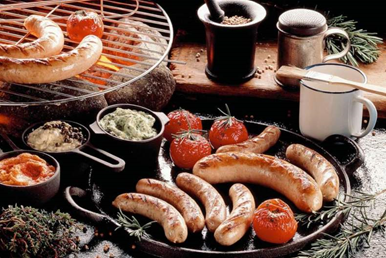                                                                                                                                                                                                                 Урок разработала:                                                                                                                                                                              Мутагарова Раушания Сабирзяновна преподаватель немецкого языкапервой квалификационной категорииТема «Essen. Mahlzeiten»Тип урока: урок обобщения и систематизации знаний    Оборудование:   	    - презентация     - компьютер, проектор, экран    - карточки с заданиями  ХОД УРОКАПриложениеWas ist hier falsch?Вычеркни то, что неверно в каждой группе слов.Ich esse						Ich trinkedie Milch                                                        der Kaffedie Marmelade                                               das Wasserder Apfel                                                        die Schokoladedie Kartoffel			                     die Gurkedie Kirsche			                               die Tomatedie Banane			                               das Brotdie Ananas			                                die Wurstdie Apfelsine			                      das Eidie Birne                                              	  die Colader Tee                                                             das Bier						  Dialog «Im Geschäft»Kundin:  Guten Tag!Verkäuferin: Guten Tag! Was möchten Sie?K: Ich möchte die Äpfel. Was kostet ein Kilo Äpfel?V: 2 EuroK: Ich brauche zwei Kilo.V: Das macht 4 Euro.K: Danke.V: Bitte. Möchten Sie noch etwas?K: Nein. Danke. Das ist alles.V: Auf Wiedersehen.К: Auf Wiedersehen.Планируемые предметные результаты учащихся:умеют употреблять лексику в зависимости от коммуникативного намерения; владеют быстрой реакцией при выборе лексических единиц;умеют распознавать на письме и в речевом потоке изученные лексические единицы;умеют изменять грамматическое оформление высказывания в зависимости от коммуникативного намерения;умеют извлекать необходимую информацию из прочитанного текста в соответствии с коммуникативной задачей;Образовательные задачи:Практические:  Обобщить и систематизировать знания и умения употребления лексики по теме в различных речевых ситуациях;Способствовать развитию умений использовать в устной речи информацию, полученную при чтении и в ходе восприятия иноязычной речи на слух; Способствовать формированию умений планировать свое коммуникативное поведение;Расширить активный и пассивный словарь по теме; Познавательные:  Развивать языковые способности и устойчивый интерес к изучению немецкого языка;Планируемые предметные результаты учащихся:умеют употреблять лексику в зависимости от коммуникативного намерения; владеют быстрой реакцией при выборе лексических единиц;умеют распознавать на письме и в речевом потоке изученные лексические единицы;умеют изменять грамматическое оформление высказывания в зависимости от коммуникативного намерения;умеют извлекать необходимую информацию из прочитанного текста в соответствии с коммуникативной задачей;Образовательные задачи:Практические:  Обобщить и систематизировать знания и умения употребления лексики по теме в различных речевых ситуациях;Способствовать развитию умений использовать в устной речи информацию, полученную при чтении и в ходе восприятия иноязычной речи на слух; Способствовать формированию умений планировать свое коммуникативное поведение;Расширить активный и пассивный словарь по теме; Познавательные:  Развивать языковые способности и устойчивый интерес к изучению немецкого языка;Формируемые универсальные учебные действия:Учатся учитывать разные мнения и стремиться к координации различных позиций в сотрудничестве;Учатся составлять небольшие устные монологические высказывания;Учатся устанавливать и сравнивать разные точки зрения, прежде чем принимать решения и делать выбор;Овладевают постановкой целей, задач и планированием путей их достиженияРазвивающие задачи:Развивать умение осуществлять перенос приобретённых знаний и навыков на другие ситуации общения;Развивать интеллектуальные способности (мышление, память, речь);Развивать коммуникативные умения: выражать своё мнение по теме.Формируемые универсальные учебные действия:Учатся учитывать разные мнения и стремиться к координации различных позиций в сотрудничестве;Учатся составлять небольшие устные монологические высказывания;Учатся устанавливать и сравнивать разные точки зрения, прежде чем принимать решения и делать выбор;Овладевают постановкой целей, задач и планированием путей их достиженияВоспитательные:Воспитывать потребность к творчеству, самостоятельности;Воспитывать культуру общения, речевую активность;Этапы (подэтапы), виды речевой деятельностиЗадачи видов деятельности(практические)Речевая деятельность учителяРечевая деятельность учителяДеятельность учащихся и ее результатФормы взаимодействияОрганизационно – мотивационный этапОрганизационно – мотивационный этапОрганизационно – мотивационный этапОрганизационно – мотивационный этапОрганизационно – мотивационный этапОрганизационно – мотивационный этап1. Приветствие2. Обоснование темы и цели урокаСоздать психологический настрой, направленный на сотрудничествоВывести студентов на совместную формулировку темы и помочь сформулировать цели урокаGuten Tag, liebe Freunde! Ich bin sehr froh euch zu sehen. Wie geht es euch? У1, У2, У3 Danke, sehr gut.Wir sprechen heute zum Thema, das sehr aktuell und beliebt ist. (Сегодня у нас тема, которая связана вашей профессией). Sagt: bitte! Was seid ihr vom zukünftigen Beruf? (Скажите вашу будущую профессию)Studenten, schaut bitte auf die Tafel. Hier ist ein Wortsalat. Lest! Bitte! Und sagt: über was sprechen wir heute? Nennen Sie die Variante! (Слайд 2) Also! Wie heißt das Thema unserer Stunde?(Слайд № 3)Guten Tag, liebe Freunde! Ich bin sehr froh euch zu sehen. Wie geht es euch? У1, У2, У3 Danke, sehr gut.Wir sprechen heute zum Thema, das sehr aktuell und beliebt ist. (Сегодня у нас тема, которая связана вашей профессией). Sagt: bitte! Was seid ihr vom zukünftigen Beruf? (Скажите вашу будущую профессию)Studenten, schaut bitte auf die Tafel. Hier ist ein Wortsalat. Lest! Bitte! Und sagt: über was sprechen wir heute? Nennen Sie die Variante! (Слайд 2) Also! Wie heißt das Thema unserer Stunde?(Слайд № 3)Guten Tag Frau Lehrerin! Обучающиеся отвечают на вопрос «как у вас дела?»  (gut, sehr gut,  nicht schlecht)Und wie geht es Ihnen? (а у Вас как дела?)Koch und KonditorВарианты ответов:-über die Mahlzeiten!-über das Essen!Студенты формулируют тему и цель урокаФронтальнаяФронтальнаяИсполнительский (деятельностный) этап                                                                     Исполнительский (деятельностный) этап                                                                     Исполнительский (деятельностный) этап                                                                     Актуализация лексических знаний2.СистематизацРазвитие навыков практического применения лексики по теме Развитие навыков практического применения глаголов по теме Формирование навыков и умений Aufgabe 1Nennen Sie!- die Milchprodukte- Fleischprodukte- Obst- Gemüse- Getränke(Работа по слайду №4)Aufgabe 2Lest, übersetzt und konjugiert die Verben (слайд №5)mögen –gern haben-essen -trinken –Aufgabе 3Was ist hier falsch? (Вычеркни то, что неверно в каждой группе слов).Работа по карточкам.Aufgabe 4Называют со слайда молочные продукты, мясные продукты, фрукты, овощи, напитки.Спрягают глаголы, отвечают на вопросыСтуденты отгадывают лишнее слово в каждой группеНазывают со слайда молочные продукты, мясные продукты, фрукты, овощи, напитки.Спрягают глаголы, отвечают на вопросыСтуденты отгадывают лишнее слово в каждой группеФронтальнаяИндивидуальнаяИндивидуальнаяия и обобщение знаний2.1 Развитие навыков диалогической речи.2.2 Развитие навыков чтения с пониманием основного содержания2.3 Развитие монологической речиприменения лексического и грамматического материала в различных речевых ситуацияхLest und übersetzt den Dialog “ Im Geschäft“. Verkäuferin – продавецKundin – покупатель (перевести)Составьте подобные мини-диалоги: (Слайд №6)Ein Liter Milch – 1,5 Euro.200 g (Gramm) Käse – 95 Cent.Drei Bananen – 60 Cent.Aufgabe 5Jetzt lesen wir den Text «Müllers kaufen ein». Macht die Aufgaben № 2 und 3.- Ich gebe euch für diese Aufgabe 5 Minuten. - Die Zeit geht aus! Seid ihr fertig?Aufgabe 6Sagt, bitte! Was esst und trinkt ihr gewöhnlich zum Frühstück? zum Mittagessen? zum Abendessen?(Слайд №7)Составляют мини-диалоги по образцу.Читают текст, делают задания № 3.– Ja, wir sind fertig.Ich esse gewöhnlich zum Frühstück … und trinke…Составляют мини-диалоги по образцу.Читают текст, делают задания № 3.– Ja, wir sind fertig.Ich esse gewöhnlich zum Frühstück … und trinke…ПарнаяИндивидуальнаяИндивидуальнаяРефлексивный этапРефлексивный этап1. Домашнее задание.2.Подведение итогов урока и рефлексияОбеспечить понимание цели, содержания и способов выполнения домашнего заданияОценить собственную деятельность, ее эффективность и качество.Объясняет домашнее задание, составить кроссворд по теме «Еда».Определяет уровень достижения целей урока.              Предлагает обучающимся оценить свою работу на уроке самим.Unsere Stunde ist zu Ende.Prüft euch selbst!(Оцените свою работу на уроке сами).(Слайд №8)Оценка результатов студентов за урок. (Комментарии оценок)Ich bin mit eurer Arbeit in der Stunde zufrieden. (Я довольна вашей работой на уроке).Ich wünsche euch viel Erfolg beim Lernen. (Желаю больших успехов в учебе) Vielen Dank für eurе Arbeit.  Auf WiedersehenЗаписывают домашнее задание в тетради.Дают оценку своей деятельностиAuf WiedersehenФронтальнаяИндивидуальная